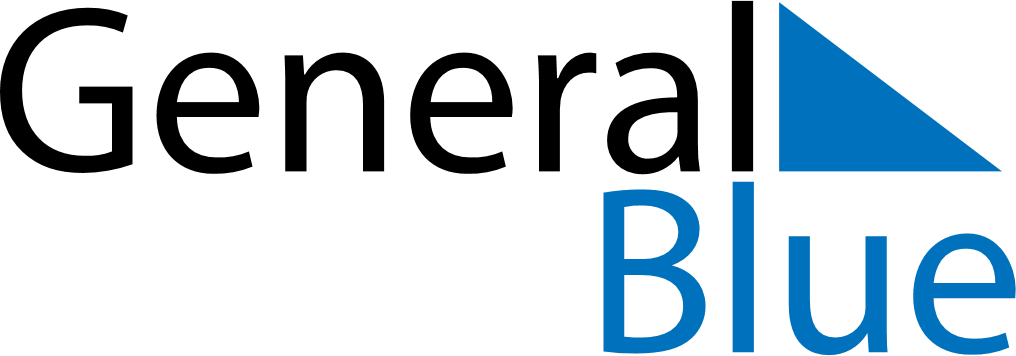 October 2024October 2024October 2024October 2024October 2024October 2024Ludvika, Dalarna, SwedenLudvika, Dalarna, SwedenLudvika, Dalarna, SwedenLudvika, Dalarna, SwedenLudvika, Dalarna, SwedenLudvika, Dalarna, SwedenSunday Monday Tuesday Wednesday Thursday Friday Saturday 1 2 3 4 5 Sunrise: 7:05 AM Sunset: 6:32 PM Daylight: 11 hours and 27 minutes. Sunrise: 7:07 AM Sunset: 6:29 PM Daylight: 11 hours and 21 minutes. Sunrise: 7:10 AM Sunset: 6:26 PM Daylight: 11 hours and 16 minutes. Sunrise: 7:12 AM Sunset: 6:23 PM Daylight: 11 hours and 11 minutes. Sunrise: 7:14 AM Sunset: 6:20 PM Daylight: 11 hours and 5 minutes. 6 7 8 9 10 11 12 Sunrise: 7:17 AM Sunset: 6:17 PM Daylight: 11 hours and 0 minutes. Sunrise: 7:19 AM Sunset: 6:14 PM Daylight: 10 hours and 54 minutes. Sunrise: 7:22 AM Sunset: 6:11 PM Daylight: 10 hours and 49 minutes. Sunrise: 7:24 AM Sunset: 6:08 PM Daylight: 10 hours and 43 minutes. Sunrise: 7:26 AM Sunset: 6:05 PM Daylight: 10 hours and 38 minutes. Sunrise: 7:29 AM Sunset: 6:02 PM Daylight: 10 hours and 33 minutes. Sunrise: 7:31 AM Sunset: 5:59 PM Daylight: 10 hours and 27 minutes. 13 14 15 16 17 18 19 Sunrise: 7:34 AM Sunset: 5:56 PM Daylight: 10 hours and 22 minutes. Sunrise: 7:36 AM Sunset: 5:53 PM Daylight: 10 hours and 16 minutes. Sunrise: 7:39 AM Sunset: 5:50 PM Daylight: 10 hours and 11 minutes. Sunrise: 7:41 AM Sunset: 5:47 PM Daylight: 10 hours and 6 minutes. Sunrise: 7:44 AM Sunset: 5:44 PM Daylight: 10 hours and 0 minutes. Sunrise: 7:46 AM Sunset: 5:42 PM Daylight: 9 hours and 55 minutes. Sunrise: 7:49 AM Sunset: 5:39 PM Daylight: 9 hours and 49 minutes. 20 21 22 23 24 25 26 Sunrise: 7:51 AM Sunset: 5:36 PM Daylight: 9 hours and 44 minutes. Sunrise: 7:54 AM Sunset: 5:33 PM Daylight: 9 hours and 39 minutes. Sunrise: 7:56 AM Sunset: 5:30 PM Daylight: 9 hours and 33 minutes. Sunrise: 7:59 AM Sunset: 5:27 PM Daylight: 9 hours and 28 minutes. Sunrise: 8:01 AM Sunset: 5:24 PM Daylight: 9 hours and 23 minutes. Sunrise: 8:04 AM Sunset: 5:22 PM Daylight: 9 hours and 17 minutes. Sunrise: 8:06 AM Sunset: 5:19 PM Daylight: 9 hours and 12 minutes. 27 28 29 30 31 Sunrise: 7:09 AM Sunset: 4:16 PM Daylight: 9 hours and 7 minutes. Sunrise: 7:12 AM Sunset: 4:13 PM Daylight: 9 hours and 1 minute. Sunrise: 7:14 AM Sunset: 4:11 PM Daylight: 8 hours and 56 minutes. Sunrise: 7:17 AM Sunset: 4:08 PM Daylight: 8 hours and 51 minutes. Sunrise: 7:19 AM Sunset: 4:05 PM Daylight: 8 hours and 46 minutes. 